Szakiskolai kerettantervek véleményezéseEgyetértünk a Digitális kompetencia megszerzésének fontosságával a Szakiskolában is.Kiemelt szerepet tulajdonítunk a digitális írástudás megszerzésének és az informatika szerepének „a közismereti és szakmai tananyagok interdiszciplináris és problémaközpontú” szemléletének kialakításában, valamint a tartalmak feldolgozásában és elsajátításában.A tematikai egység/fejlesztési célok és órakereteik áttanulmányozásakor felfigyeltünk arra, hogy a szakiskolai terv tematikai egység/fejlesztési célok, valamint óraszámok tekintetében, megegyezik a 9-10. évf. szakközépiskolai tervvel. A leírásban is „szakközépiskola” terminus szerepel.A kerettanterv tematikai egységei: Az informatikai eszközök használataAlkalmazói ismeretek Írott és audiovizuális dokumentumok elektronikus létrehozása Adatkezelés, adatfeldolgozás, információmegjelenítésProblémamegoldás informatikai eszközökkel és módszerekkel A problémamegoldáshoz szükséges módszerek és eszközök kiválasztásaAlgoritmizálás és adatmodellezésEgyszerűbb folyamatok modellezéseInfokommunikáció Információkeresés, információközlési rendszerekAz információs technológián alapuló kommunikációs formákMédiainformatikaAz információs társadalom Az információkezelés jogi és etikai vonatkozásaiAz e-szolgáltatások szerepe és használataKönyvtári informatikaA tematikai egységek bemenetként jelentős informatika alkalmazói ismeretekre építenek. A témakörök többsége az megismerés kognitív szintjeit tekintve a megismerés, a megértés, az alkalmazás mellett az elemzésben, a szintézisben és az értékelésben tejesedik ki, hangsúlyosan eltolódva a magasabb szintű megismerési szintek irányába.A tematikai egységek kapcsolódási pontjai olyan műveltségterületeket és ezen belül olyan témaköröket jelölnek meg, amelyek a szakiskolai képzésben nem relevánsak.pl.: Fizika; kémia: elektromágnesesség, optika, félvezetők, folyadékkristályok, színek, festékek, analóg és digitális jelek. Matematika: kamatos kamat számítása, befektetésekkel, hitelekkel kapcsolatos számítások.Biológia-egészségtan; kémia; fizika: a természeti és technikai rendszerek állapotának leírására szolgáló szempontok és módszerek használata.A tematikai egységek tervezett tananyaga jól felépített és változatos, azonban ismeretanyaga túlzottan szertágazó és az informatika adott témakörben több kapcsolódó tantárgyban betöltött szerepére részletesen kitér. Az informatikai ismertek ilyen komplex módon történő bevezetése a szakiskolai képzésben magasabb óraszámot igényelne.pl.: A 2. tematikai egység (Alkalmazói ismeretek) időkerete 14 óra. Főbb elemei: operációs rendszer; szövegszerkesztő ismeretek; hosszúdokumentumok formázása (stílusok, tartalomjegyzék); körlevél; multimédiás dokumentumok készítése; interaktív anyagok készítése, bemutatók készítése. A feladat megoldásához szükséges alkalmazói eszközök kiválasztása és komplex használata. Utómunka videoszerkesztő programmal, weblapkészítés alapjai.A szakiskolában tanító tanáraink véleménye alapján ilyen mennyiségű és komplexitású tananyaghoz nem elegendő a hozzárendelt időkeret.A közismereti képzés heti óraszámai táblázat bemutatja a közismereti órák eloszlását a 9-11. évfolyamokon. A táblázat alapján a „szabad órakeret felhasználásáról az iskola dönt, így például az informatika oktatását is beemelheti a helyi tantervébe (ehhez a kerettanterv külön informatika tantárgyi kerettantervet is ajánl.)”Úgy gondoljuk, hogy informatika oktatása az informatika alkalmazói ismeretek készségszintű megszerzése mellett, a tanulásmódszertan, módszeres információ feldolgozás, ugyanakkor kreativitás- és önkifejezés eszközeként jelenik meg. Ezért javasoljuk, hogy az iskolák mindhárom szakiskolai évfolyamon 1,5-2 órát vezessenek be a szabadsáv terhére.**********Szakiskolások középiskolája kerettantervek véleményezése„A szakiskolások középiskolája a 3 éves szakiskolát (vagy korábban szakmunkásképző intézetet) végzett tanulók számára biztosítja az érettségi vizsgára történő felkészítést. A szakiskolák középiskolája 2 évfolyamból áll (I., illetve 12., II., illetve 13.), amelynek programja a 3 éves szakiskolai közismereti programra épül.  Az iskolatípus célja az, hogy olyan ismereteket nyújtson, illetve olyan készségeket, képességeket fejlesszen, amelyek átfogják az általános műveltség középiskolai körét.”A szakiskolások középiskolája tantárgyainak és óraszámainak eloszlását bemutató táblázat tükrözi a nappali-, az esti- és a levelező munkarendben tanulók óraszámait, évfolyam szerinti bontásban.Egyetértünk azzal, hogy az informatika tantárgy oktatása mindkét évfolyamon (12. és 13. évf.) a nappali tagozaton heti 2 órában; az esti tagozaton heti 1 órában, illetve a levelező tagozaton heti 0,5 órában jelenik meg.Úgy gondoljuk, hogy a témaköröket tartalmazó táblázatokban a két tanéves ciklus teljes óraszámára a tervezett tananyag mennyiségében és mélységében is túlzottan széleskörű, mert a célok és feladatok részben megfogalmazottak szerint is, ebben a képzésben fokozottan figyelembe kell venni a hiányok pótlását, a gondolkodásfejlesztést, a problémamegoldó és a kreatív működés elősegítését. Ugyanakkor úgy gondoljuk, hogy a szakiskolai- és szakmunkások középiskolája kerettantervek együttes alkalmazásával hatékonyan lefedhető a szakiskolai tanulók érettségiig tartó (3 év szakiskola + 2 év szakiskolások középiskolája) informatika képzése. Ha egy iskola szabadsávból szakiskolai osztályainak évfolyamonként (9-11. évf.) 1,5-2 tanórát tud biztosítani az informatika oktatására, majd erre a tudásra alapozva, a szakmunkások középiskolája képzési szakaszban (13-14. évf.) a 2-2 tanóra segítségével, olyan tudást tud átadni, amellyel teljesíthetők a középszintű informatika érettségi követelményei.Véleményünk szerint, az informatika érettségi jelentősen segíti a szakiskolai tanulók, majd az érettségivel is rendelkező szakiskolai tanulók munkaerő piaci elhelyezkedését vagy továbbtanulását.Budapest, 2013.08.13.Fülöp Márta MariannaISZE elnök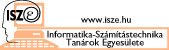 INFORMATIKA-SZÁMÍTÁSTECHNIKA TANÁROK EGYESÜLETE (ISZE)Székhely: 1133 Budapest, Vág u. 2/C.  Tel/fax: 06-1-462-0415e-mail: isze@isze.hu honlap: www.isze.hu   FINY nyilvántartás: 01 0769 04  IA szám: AL-1683Akkreditált Kiváló Tehetségpont: TP 180 000 258